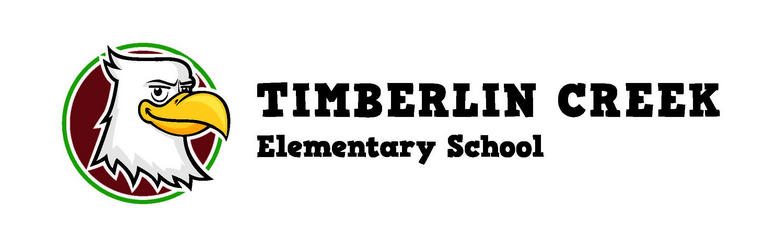 3:20 ~ Welcome/Introductions – Ms. Gallagher3:25 ~ Vote for approval of March 4th, 2024, minutes – Ms. DubetMotion to approve: Ms. McNeil2nd by Ms. Montauredes3:30 ~ Vote on 23/24 School Recognition Funds ballot – Ms. DubetVoting for 23/24 ballot if we qualify – not guaranteed funds. The ballot is to be explained on 4/10 and then receive feedback. Bring to May SAC if adjustments. Deadline is 5/13/243:40 ~ Survey of Sac Members – Ms. GallagherAs a SAC member, should receive a survey via email – opened 4/1/24. Survey closes 5/12 – need 100% participation3:45 ~ Parent/Staff SAC survey update – Ms. GallagherParent/Staff survey – needed 20% participation – got 25% staff participation and 33% parent participation. Surveys closed 3/31. 3:50 ~ Principal’s Report - Ms. EdelSAC funds: $36,779.52Parent survey – ice cream will be distributed 4/12.Invited 53 ELLs to ESOL camp - $22,000 offered for 5 teachers and 2 admin to attend SYOP training.Host for summer reading – in the process of interviewingMicrosoft link for retention due 4/3Grade level placement forms – look at student as a whole (academic, work habits, behavior) – teachers have 2 weeks to complete and a week to divide by schools. Once admin divides them, give back to roster for TCE only.Safety Patrol Apps – 30 for TCE and 30 for NN – we will train for both schoolsWant to help get NN PTO started – they are our students and want to make sure they get the best.May 6th – last SAC meeting	4:00 ~ Adjourn/Meeting Reminder           Next Meeting May 6, 2024 - Ms. Gallagher	Motion – Ms. Gallagher	2nd – Ms. Elsbernd.  